รายงานผลดำเนินการของรายวิชา (มคอ.5)ประจำภาคเรียนที่ 2 การศึกษา 2565--------------------------------------------------------------หมวดที่ 1 ข้อมูลทั่วไปหมวดที่ 2 การจัดการเรียนการสอนของรายวิชา2.1	ผลลัพธ์การเรียนรู้ระดับรายวิชา (course learning outcomes: CLO) ที่กำหนดไว้ในรายละเอียดของรายวิชา (มคอ.3)	เมื่อสิ้นสุดการเรียนการสอน ผู้สำเร็จการศึกษาในรายวิชาจะสามารถ(ใส่ผลลัพธ์การเรียนรู้ (CLOs) ทั้งหมด ที่รายวิชากำหนดไว้ใน มคอ.3 ซึ่งใช้ในปีการศึกษาที่รายงานผลการดำเนินการ)2.2	ประสิทธิผลของวิธีสอนที่จะทำให้เกิดผลลัพธ์การเรียนรู้ตามที่ระบุไว้ในรายละเอียดของรายวิชา (มคอ.3)	2.2.1	มีวิธีการสอนเหมาะสมกับผลลัพธ์การเรียนรู้ที่กำหนด ดังนี้*ระบุวิธีการจัดการเรียนรู้แก่นิสิต และทำเครื่องหมาย () ตรงกับผลลัพธ์การเรียนรู้ระดับรายวิชาที่คาดหวังให้เกิดจากวิธีการจัดการเรียนรู้วิธีนั้น ๆ	2.2.2	จัดสิ่งสนับสนุนเพื่อประสิทธิผลในการเรียนรู้ของนิสิต2.2.3	การจัดการเรียนการสอน เทียบกับ แผนการสอน ตามที่ระบุไว้ในรายละเอียดของรายวิชา (มคอ.3)		ก. ผลการดำเนินการ		ข.	ระบุเหตุผล  ถ้า จำนวนชั่วโมงที่สอนได้จริง ต่างจากแผนมากกว่าร้อยละ 25		ค.	ระบุรายละเอียด หัวข้อสอน ที่ไม่ครอบคลุมตามแผนที่กำหนดไว้ (ถ้ามี)2.3	ระบบการวัดและการประเมินผลการเรียนรู้	2.3.1	การประเมินผลแบบ formative evaluation : 		 	มีการประเมิน (กรุณาให้ข้อมูลในตาราง เพิ่มเติม)            	ไม่มีการประเมิน  	2.3.2	การประเมินผลแบบ summative evaluation 		ก. ใช้เครื่องมือการวัดผลที่สอดคล้องกับผลลัพธ์การเรียนรู้ที่ต้องการประเมิน *ระบุวิธีการวัดผลการเรียนรู้ของนิสิต และทำเครื่องหมาย () ตรงกับผลลัพธ์การเรียนรู้ที่คาดหวัง		ข. มาตรฐานและการประกันคุณภาพระบบการวัดและประเมินผลลัพธ์การเรียนรู้ของนิสิตหมวดที่ 3 การสรุปผล การจัดการเรียนการสอนของรายวิชา3.1	จำนวนนิสิต* ร้อยละ เมื่อคิดเทียบกับจำนวนนิสิตที่ลงทะเบียนเรียนในข้อ 13.2	การกระจายของระดับคะแนน (เกรด) หลังซ่อม* เลือกตอบข้อมูลในข้อ ก. หรือ ข.	ก. ตัดสินผลเป็นเกรดที่มีแต้มประจำ (A - F) 	ข. ตัดสินผลเป็น VG, G, S, U ซึ่งไม่มีแต้มประจำ 3.3	ระดับคะแนนเฉลี่ยทั้งชั้นปี (เกรด) จากการตัดสินผล จากข้อมูลที่คำนวณได้จากตาราง 3.2 ก. ข้อ 5	 ค่าเฉลี่ยรวมของเกรดมีค่าระหว่าง 2.5 ถึง 3.5   	 ค่าเฉลี่ยรวมของเกรด มีค่าน้อยกว่า 2.5	 ค่าเฉลี่ยรวมของเกรด มีค่ามากกว่า 3.5	 NA (ถ้ารายวิชากำหนดการตัดสินผลเป็น VG, G, S, U)3.4	ปัจจัยที่ทำให้ค่าเฉลี่ยรวมของเกรดผิดปกติ	3.4.1	เกรดที่มีแต้มประจำ มีค่าเฉลี่ยรวมผิดปกติ (เช่น มีค่าน้อยกว่า 2.5 หรือมากกว่า 3.5)		1.	ผู้เรียนมีความรับผิดชอบในงานที่ได้รับมอบหมาย ทำให้ส่วนใหญ่ผ่านเกณฑ์การประเมิน และมีส่วนร่วมในกิจกรรมการเรียนรู้เป็นอย่างดี ส่วนนิสิตที่ติด F เป็นนิสิตที่ไม่ส่งงานตามกำหนด และไม่ติดตามงานทำให้ผลการประเมินไม่ผ่านเกณฑ์ นิสิตที่ถอนรายวิชา เป็นนิสิตที่ไม่ส่งงานตามกำหนด ผลคะแนนการประเมินผลงานไม่ผ่านเกณฑ์ และเข้าเรียนไม่ครบตามเวลาเรียน ผู้สอนจึงแจ้งให้นิสิตถอนรายวิชา		2.		3.4.2	รายวิชาที่ไม่มีแต้มประจำเป็น  S U (เช่น S มากกว่า 75% หรือ ได้ U มากกว่า 25%)		1.			2.	3.5	ความคลาดเคลื่อนจากแผนการวัดและประเมินผลลัพธ์การเรียนรู้ที่กำหนดในรายละเอียดของรายวิชา (มคอ.3)หมวดที่ 4 ปัญหาและผลกระทบต่อการดำเนินการ4.1	ด้านทรัพยากรการเรียนรู้และสิ่งอำนวยความสะดวก4.2	ด้านการบริหารของรายวิชา หมวดที่ 5 การประเมินรายวิชา5.1	การประเมินการจัดการเรียนรู้ของรายวิชา โดยนิสิต	5.1.1	การประเมินรายวิชาโดยนิสิตตอบแบบประเมินรายวิชา		ก.	การมีส่วนร่วมของนิสิต		ข.	สรุปความคิดเห็นของนิสิต ด้านความพึงพอใจ-ไม่พึงพอใจ 			จากการใช้แบบประเมิน 5 ระดับ : 			(1)	ร้อยละของนิสิตที่พึงพอใจ 				คิดจาก ผลรวมร้อยละของนิสิตที่ประเมินระดับ 4 และ 5			(2)	ร้อยละของนิสิตที่ไม่พึงพอใจ 				คิดจาก ผลรวมร้อยละของนิสิตที่ประเมินระดับ 1 และ 2			(3)	ค่าเฉลี่ยความพึงพอใจของนิสิต ** ในระบบประเมินการเรียนการสอนไม่มีส่วนของการประเมินด้านสิ่งสนับสนุนการเรียนรู้		ค.	ข้อวิพากษ์สำคัญ จากการวิเคราะห์การตอบแบบประเมินรายวิชาโดยนิสิต			ไม่มี	5.2.2	นิสิตประเมินรายวิชาด้วยวิธีการ/ช่องทางอื่น 		ระบุ ให้นิสิตประเมินปากเปล่าในชั้นเรียน เกี่ยวกับความต้องการ และความพึงพอใจของการจัดการเรียนรู้		สรุปผลการประเมิน นิสิตมีความพึงพอใจในการจัดการเรียนรู้ในระดับดีมาก5.2	ข้อวิพากษ์ที่สำคัญของนิสิต	5.2.1	ข้อวิพากษ์ที่เป็นจุดแข็ง  ได้แก่ -	5.2.2	ข้อวิพากษ์ที่เป็นจุดอ่อน  ได้แก่ -5.3	ความเห็นของอาจารย์ผู้สอนต่อข้อวิพากษ์ มีดังนี้	(1)	-	(2)	-หมวดที่ 6 แผนการปรับปรุง/พัฒนาการจัดการเรียนการสอนของรายวิชา6.1	ความก้าวหน้าของการดำเนินงานในรอบปีการศึกษานี้ เทียบกับแผนที่เสนอในรายงานของปีการศึกษาที่ผ่านมา6.2	การดำเนินการอื่น ๆ ในการปรับปรุงรายวิชา นอกเหนือจากแผนที่เสนอไว้ในปีการศึกษาที่ผ่านมา	(1)		(2)	6.3	ข้อเสนอแผนการปรับปรุง/พัฒนาการจัดการเรียนการสอนในปีการศึกษาต่อไป6.4	ข้อเสนอแนะ/ความเห็นของอาจารย์ผู้รับผิดชอบรายวิชา ต่อประธานหลักสูตร/อาจารย์ผู้รับผิดชอบหลักสูตร	(1)		(2)		ชื่ออาจารย์ผู้สอนอาจารย์เพ็ญนภา  สุวรรณวงศ์	ลงชื่อ  	วันที่รายงาน 31 พฤษภาคม 2567	             ชื่ออาจารย์ผู้รับผิดชอบรายวิชา อาจารย์เพ็ญนภา  สุวรรณวงศ์	ลงชื่อ  	วันที่รายงาน 31 พฤษภาคม 2567                                                    ชื่อประธาน/อาจารย์ผู้รับผิดชอบหลักสูตร/ อาจารย์ ดร. นวพรรษ  รัตนบุญทวี	ลงชื่อ 	วันที่รายงาน 31 พฤษภาคม 2567หัวข้อรายละเอียดข้อมูลรหัสและชื่อรายวิชา(ภาษาไทย) 0317352  การผลิตสื่อดิจิทัลด้วยสมาร์ตโฟน(ภาษาอังกฤษ) 0317352 	Digital Media Production by Smartphoneประเภทของรายวิชา รายวิชาศึกษาทั่วไป	 วิชาเลือกเสรี  รายวิชาเฉพาะ ของหลักสูตรการศึกษาบัณฑิต สาขาเทคโนโลยีและสื่อสารการศึกษารายวิชาที่ต้องเรียนมาก่อน (ถ้ามี)ไม่มีชื่ออาจารย์ผู้รับผิดชอบรายวิชาอาจารย์เพ็ญนภา สุวรรณวงศ์ชื่ออาจารย์ผู้สอนอาจารย์เพ็ญนภา สุวรรณวงศ์ ชื่ออาจารย์ผู้สอน (รายกลุ่ม) : (กรุณาแนบรายชื่ออาจารย์ผู้สอน ในภาคผนวกท้ายรายงาน)ปีการศึกษา/ภาคเรียน ที่เปิดสอนปีการศึกษา 2565 /ภาคเรียนที่ 2สถานที่เรียนภายนอกมหาวิทยาลัยรวม- แห่ง ได้แก่1.	2.	CLO 1ความหมาย หลักการ ประเภท และความสำคัญของสื่อดิจิทัล CLO 2ออกแบบ ผลิต และเผยแพร่ งานคลิปวิดีโอ คลิปเสียง อินโฟกราฟิก Augmented Reality ด้วยสมาร์ตโฟนได้
อย่างเหมาะสมCLO 3ใช้เครื่องมือต่างๆ ในการออกแบบ และผลิตสื่อการเรียนรู้ได้อย่างหลากหลาย โดยไม่ละเมิดลิขสิทธิ์CLO 4บอกคุณค่าของการใช้สมาร์ตโฟนในการเรียนรู้ และเคารพสิทธิ์ในการนำทรัพยากรการเรียนรู้มาใช้วิธีการจัดการเรียนการสอนในรายวิชา*ผลลัพธ์การเรียนรู้ระดับรายวิชา(Course Learning Outcomes: CLOs)ผลลัพธ์การเรียนรู้ระดับรายวิชา(Course Learning Outcomes: CLOs)ผลลัพธ์การเรียนรู้ระดับรายวิชา(Course Learning Outcomes: CLOs)ผลลัพธ์การเรียนรู้ระดับรายวิชา(Course Learning Outcomes: CLOs)ปัญหาของวิธีการสอนปัญหาของวิธีการสอนปัญหาและข้อเสนอแนะในการแก้ไขปัญหาวิธีการจัดการเรียนการสอนในรายวิชา*CLO1CLO2CLO3CLO4มีไม่มีปัญหาและข้อเสนอแนะในการแก้ไขปัญหาบรรยาย, Activity Based Learning, อภิปรายกลุ่ม1. บรรยายหลักการทฤษฏี2.ยกตัวอย่างชิ้นงาน และให้นิสิตร่วมกันอภิปรายเกี่ยวกับลักษณะชิ้นงานที่เหมาะสม และไม่เหมาะสมในการนำไปใช้ในการศึกษา3. แนะนำเครื่องมือในการออกแบบ และพัฒนาชั้นงาน-Activity Based Learning1. ฝึกปฏิบัติการ ออกแบบ ผลิต และเผยแพร่ งานคลิปวิดีโอ คลิปเสียง อินโฟกราฟิก Augmented Reality ด้วยสมาร์ตโฟน-สาธิต, Activity Based Learning, งานกลุ่มใช้เครื่องมือต่างๆ ในการออกแบบ และผลิตสื่อการเรียนรู้ได้อย่างหลากหลาย โดยไม่ละเมิดลิขสิทธิ์ แนะนำการใช้เครื่องมือ รายคน และรายกลุ่ม-ทำงานกลุ่ม, อภิปรายร่วมกัน1.นำเสนอผลงานกราฟิกและแอนิเมชัน และบอกประโยชน์ คุณค่าของผลการที่ผลิตขึ้น ในการนำไปใช้เพื่อการศึกษา2.ผู้สอนและผู้เรียนร่วมกันอภิปราย ให้ข้อคิดเห็น และประเมินชิ้นงานที่ผลิตขึ้น-ผู้สอนสอดแทรกคุณธรรมจริยธรรมพื้นฐานให้แก่นิสิตในเรื่องของวินัย ความใฝ่รู้ ความซื่อสัตย์ และการใช้สื่อดิจิทัลอย่างความรับผิดชอบ ความมีน้ำใจ รวมถึงการปฏิบัติตนของอาจารย์ผู้สอนให้เป็นแบบอย่างที่ดีแก่นิสิตสิ่งสนับสนุนผลการดำเนินการผลการดำเนินการผลการดำเนินการผลการดำเนินการสิ่งสนับสนุนมีการดำเนินการไม่ได้ดำเนินการแผนการปรับปรุงคู่มือนิสิตที่เป็นปัจจุบันคู่มือนิสิต ประจำปีการศึกษา 2565การใช้เทคโนโลยีสารสนเทศ1. รายวิชาได้มีการใช้ระบบ TSU MOOC เป็นช่องทางในการเผยแพร่ข่าวสาร กิจกรรมการเรียนรู้เพื่อทบทวนเนื้อหา และการส่งงาน2. ใช้ระบบการฝากไฟล์บนระบบ One drive 365 ที่ให้บริการโดยมหาวิทยาลัยทักษิณระบบในการรับทราบปัญหา 1. มีการแจ้งเวลาการพบอาจารย์ประจำวิชาในรูปแบบเผชิญหน้าใน มคอ.32. ใช้ Application line เป็นช่องทางในการติดต่อสื่อสารกับนิสิตในรูปกลุ่ม และแบบส่วนตัวระบบช่วยเหลือนิสิตที่มีปัญหา1. มีช่องทางออนไลน์ให้นิสิตปรึกษาปัญหาส่วนตัว 2. เรียกพบนิสิตเพื่อหาวิธีการแก้ปัญหา3. ประสานงานอาจารย์ที่ปรึกษาทางวิชาการของนิสิต ในกรณีที่ปัญหานั้นอยู่นอกเหนือการดูแลของอาจารย์ประจำวิชา4. ติดตามผลกับนิสิต และอาจารย์ที่ปรึกษาทางวิชาการเป็นระยะอื่น ๆ ระบุ ชั่วโมงการเรียนการสอนชั่วโมงการเรียนการสอนหัวข้อการเรียนรู้หัวข้อการเรียนรู้หัวข้อการเรียนรู้1.	จำนวนชั่วโมงตามแผนการสอน	(นับรวมภาคทฤษฎีและปฏิบัติ)60 ชม.60 ชม.1.	จำนวนหัวข้อการเรียนรู้ตามแผนการสอน15 หัวข้อ2.	จำนวนชั่วโมงที่สอนได้จริง60 ชม.60 ชม.2.	จำนวนหัวข้อการเรียนรู้ที่สอนได้จริง15 หัวข้อ3.	ร้อยละของจำนวนชั่วโมงที่สอนได้จริงเทียบกับแผนร้อยละ 100ร้อยละ 1003.	ร้อยละของจำนวนหัวข้อการเรียนรู้ที่สอนได้จริงเทียบกับแผนร้อยละ 100หัวข้อที่สอนไม่ครอบคลุมตามแผนนัยสำคัญ นัยสำคัญ นัยสำคัญ แนวทางทางการสอนชดเชย/การป้องกันปัญหาในอนาคตหัวข้อที่สอนไม่ครอบคลุมตามแผนมากปานกลางน้อยแนวทางทางการสอนชดเชย/การป้องกันปัญหาในอนาคตไม่มีไม่มีไม่มี	วิธีจัดการประเมินผลแบบ formative evaluationแผนที่กำหนดไว้แผนที่กำหนดไว้แนวทางการปรับปรุงพัฒนาวิธีจัดการประเมินผลแบบ formative evaluationมีไม่มีก.	กำหนดระยะเวลา/ช่วงเวลาประเมินไว้อย่างชัดเจน   ประเมินส่วนร่วมในชั้นเรียน ทุกสัปดาห์
ภาคปฏิบัติ และการนำเสนองานที่ได้รับมอบหมาย ประเมินในสัปดาห์ที่สิ้นสุดหัวข้อที่กำหนดไว้ใน มคอ.3ข.	กำหนดเครื่องมือที่ใช้ (ถ้ามีการกำหนด ให้ระบุเครื่องมือที่ใช้ประกอบ)(1)	แบบประเมินรายงาน และการนำเสนอ (Rubrics score)(2)	แบบประเมินการมีส่วนร่วมในชั้นเรียน(3)	แบบประเมินการสอบภาคปฏิบัติ (Rubrics score)ค.	มีการให้ข้อมูลป้อนกลับแก่นิสิตรายบุคคล (ถ้ามี) ระบุวิธีการที่ใช้ การคอมเมนต์ชิ้นงานเป็นรายบุคคลและรายกลุ่มง.	นำผลประเมินมาวางแผนช่วยเหลือนิสิตวิธีการที่ใช้ ให้นิสิตปรับแก้ผลงานหากผลงานไม่ผ่านเกณฑ์การประเมินวิธีการวัดผลการเรียนรู้*ผลลัพธ์การเรียนรู้ระดับรายวิชา(Course Learning Outcomes: CLOs)ผลลัพธ์การเรียนรู้ระดับรายวิชา(Course Learning Outcomes: CLOs)ผลลัพธ์การเรียนรู้ระดับรายวิชา(Course Learning Outcomes: CLOs)ผลลัพธ์การเรียนรู้ระดับรายวิชา(Course Learning Outcomes: CLOs)ผลลัพธ์การเรียนรู้ระดับรายวิชา(Course Learning Outcomes: CLOs)ผลลัพธ์การเรียนรู้ระดับรายวิชา(Course Learning Outcomes: CLOs)ปัญหาในการวัดผลฯปัญหาในการวัดผลฯปัญหาและข้อเสนอแนะในการแก้ไขปัญหาวิธีการวัดผลการเรียนรู้*CLO1CLO2CLO3CLO4CLO5CLO6มีไม่มีปัญหาและข้อเสนอแนะในการแก้ไขปัญหาแบบประเมินสื่อ (Rubrics score)สอบปลายภาคกระบวนการวัดและประเมินผลลัพธ์การเรียนรู้การดำเนินการการดำเนินการแนวทางการพัฒนาคุณภาพกระบวนการวัดและประเมินผลลัพธ์การเรียนรู้มีไม่มีแนวทางการพัฒนาคุณภาพ1.	ใช้การวัดผลด้วยการสอบ 	1.1	กำหนด table of specification	1.2	ทบทวนข้อสอบก่อนนำไปใช้	1.3	วิเคราะห์ข้อสอบ	1.4	จัดทำคลังข้อสอบนำระบบคลังข้อสอบของระบบ TSU MOOC มาใช้ และหาค่าความยากง่ายของข้อสอบ2.	จัดทำ Rubrics เป็นเครื่องมือในการวัดผล3.	กำหนดเกณฑ์ตัดสินผลการประเมินไว้ชัดเจน4.	ใช้ระบบการตัดสินผล/การตัดเกรดที่เป็นไปตามมาตรฐาน	 อิงเกณฑ์	 อิงกลุ่ม	 อื่น ๆ ระบุ5.	จัดการทวนสอบการวัดและประเมินผลลัพธ์การเรียนรู้จำนวนนิสิตจำนวนจำนวนหมายเหตุจำนวนนิสิตคนร้อยละ*1.	นิสิตที่ลงทะเบียนเรียน (ณ วันหมดกำหนดวันเพิ่ม/ถอนรายวิชา)171002.	นิสิตที่ถอนรายวิชา (W)211.763.	นิสิตที่คงอยู่เมื่อสิ้นสุดรายวิชา1588.244.	นิสิตที่สอบซ่อม หรือสอบแก้ตัว--5.	นิสิตที่ลงทะเบียนซ้ำ (ผู้ที่สอบไม่ผ่าน)--ข้อมูลระดับคะแนน/เกรด (น้ำหนักคะแนนของเกรด) หลังซ่อมแล้วระดับคะแนน/เกรด (น้ำหนักคะแนนของเกรด) หลังซ่อมแล้วระดับคะแนน/เกรด (น้ำหนักคะแนนของเกรด) หลังซ่อมแล้วระดับคะแนน/เกรด (น้ำหนักคะแนนของเกรด) หลังซ่อมแล้วระดับคะแนน/เกรด (น้ำหนักคะแนนของเกรด) หลังซ่อมแล้วระดับคะแนน/เกรด (น้ำหนักคะแนนของเกรด) หลังซ่อมแล้วระดับคะแนน/เกรด (น้ำหนักคะแนนของเกรด) หลังซ่อมแล้วระดับคะแนน/เกรด (น้ำหนักคะแนนของเกรด) หลังซ่อมแล้วระดับคะแนน/เกรด (น้ำหนักคะแนนของเกรด) หลังซ่อมแล้วระดับคะแนน/เกรด (น้ำหนักคะแนนของเกรด) หลังซ่อมแล้วระดับคะแนน/เกรด (น้ำหนักคะแนนของเกรด) หลังซ่อมแล้วข้อมูลAB+BC+CD+DFWIรวมข้อมูล(4.0)(3.5)(3.0)(2.5)(2.0)(1.5)(1.0)(0)--รวม1.	จำนวนนิสิตที่ได้แต่ละเกรด (คน)104-----12-172.	นิสิตที่ได้แต่ละเกรด คิดเป็น
ร้อยละของนิสิตที่ลงทะเบียนเรียนทั้งหมด58.8223.53-----5.8811.76-1003.	จำนวนนิสิตที่ได้เกรด A - F 104-----1154.	น้ำหนักคะแนนของเกรด 
คูณ จำนวนนิสิตที่ได้เกรดนั้น ๆ4014-----0545.	ค่าเฉลี่ยรวมของเกรดนิสิตทั้งชั้นปี วิธีคำนวณ = ผลรวมในข้อ 4 /ผลรวมในข้อ 3วิธีคำนวณ = ผลรวมในข้อ 4 /ผลรวมในข้อ 3วิธีคำนวณ = ผลรวมในข้อ 4 /ผลรวมในข้อ 3วิธีคำนวณ = ผลรวมในข้อ 4 /ผลรวมในข้อ 3วิธีคำนวณ = ผลรวมในข้อ 4 /ผลรวมในข้อ 3วิธีคำนวณ = ผลรวมในข้อ 4 /ผลรวมในข้อ 3วิธีคำนวณ = ผลรวมในข้อ 4 /ผลรวมในข้อ 3วิธีคำนวณ = ผลรวมในข้อ 4 /ผลรวมในข้อ 3วิธีคำนวณ = ผลรวมในข้อ 4 /ผลรวมในข้อ 3วิธีคำนวณ = ผลรวมในข้อ 4 /ผลรวมในข้อ 33.60หมายเหตุ: รายวิชากำหนดเกณฑ์ตัดสินการผ่านการประเมินผลที่ เกรด = หมายเหตุ: รายวิชากำหนดเกณฑ์ตัดสินการผ่านการประเมินผลที่ เกรด = หมายเหตุ: รายวิชากำหนดเกณฑ์ตัดสินการผ่านการประเมินผลที่ เกรด = หมายเหตุ: รายวิชากำหนดเกณฑ์ตัดสินการผ่านการประเมินผลที่ เกรด = หมายเหตุ: รายวิชากำหนดเกณฑ์ตัดสินการผ่านการประเมินผลที่ เกรด = หมายเหตุ: รายวิชากำหนดเกณฑ์ตัดสินการผ่านการประเมินผลที่ เกรด = หมายเหตุ: รายวิชากำหนดเกณฑ์ตัดสินการผ่านการประเมินผลที่ เกรด = หมายเหตุ: รายวิชากำหนดเกณฑ์ตัดสินการผ่านการประเมินผลที่ เกรด = หมายเหตุ: รายวิชากำหนดเกณฑ์ตัดสินการผ่านการประเมินผลที่ เกรด = หมายเหตุ: รายวิชากำหนดเกณฑ์ตัดสินการผ่านการประเมินผลที่ เกรด = หมายเหตุ: รายวิชากำหนดเกณฑ์ตัดสินการผ่านการประเมินผลที่ เกรด = หมายเหตุ: รายวิชากำหนดเกณฑ์ตัดสินการผ่านการประเมินผลที่ เกรด = ข้อมูลระดับการตัดสินผลระดับการตัดสินผลระดับการตัดสินผลระดับการตัดสินผลระดับการตัดสินผลรวมข้อมูลVGGSUIรวม1.	จำนวนนิสิตที่ได้แต่ละระดับ (คน)2.	นิสิตที่ได้แต่ละระดับ คิดเป็นร้อยละของนิสิตที่ลงทะเบียนเรียนทั้งหมด3.	จำนวนนิสิตที่ได้ผลการเรียนเป็น U คิดเป็นร้อยละของนิสิตที่ลงทะเบียนเรียนทั้งหมดความคลาดเคลื่อนในด้านมีไม่มีระบุเหตุผลที่คลาดเคลื่อน1.	ด้านกำหนดช่วงเวลา2.	ด้านวิธีการวัดและประเมินผล3.	การทวนสอบผลสัมฤทธิ์ของนิสิต	3.1	การบันทึกคะแนน	3.2	วิธีการตัดเกรดปัญหาที่พบผู้ได้รับผลกระทบผู้ได้รับผลกระทบผลกระทบที่เกิดขึ้น และ การแก้ไขปัญหาที่ได้ดำเนินการแล้วหรือ แนวทาง/การวางแผนแก้ไขปัญหาปัญหาที่พบนิสิตผู้สอนผลกระทบที่เกิดขึ้น และ การแก้ไขปัญหาที่ได้ดำเนินการแล้วหรือ แนวทาง/การวางแผนแก้ไขปัญหา1.	ไม่มี2.	ไม่มีปัญหาที่พบผู้ได้รับผลกระทบผู้ได้รับผลกระทบผลกระทบที่เกิดขึ้น และ การแก้ไขปัญหาที่ได้ดำเนินการแล้วหรือ แนวทาง/การวางแผนแก้ไขปัญหาปัญหาที่พบนิสิตผู้สอนผลกระทบที่เกิดขึ้น และ การแก้ไขปัญหาที่ได้ดำเนินการแล้วหรือ แนวทาง/การวางแผนแก้ไขปัญหา1.	ไม่มี2.	ไม่มีจำนวน/ร้อยละปีการศึกษาปีการศึกษาปีการศึกษาจำนวน/ร้อยละ2565-22565-12565*1.	นิสิตที่ลงทะเบียนเรียนทั้งหมด (คน) 19-192.	จำนวนนิสิตที่ร่วมในการตอบแบบประเมิน (คน)9-93.	ร้อยละของนิสิตที่ร่วมในการตอบแบบประเมิน 	(คิดเป็นร้อยละจากจำนวนนิสิตที่ลงทะเบียนเรียนรายวิชาทั้งหมด ในปีการศึกษานั้น)47.37-47.37หมายเหตุ: 256X*  คือ ปีล่าสุดที่รายงานผล มคอ.5หมายเหตุ: 256X*  คือ ปีล่าสุดที่รายงานผล มคอ.5หมายเหตุ: 256X*  คือ ปีล่าสุดที่รายงานผล มคอ.5หมายเหตุ: 256X*  คือ ปีล่าสุดที่รายงานผล มคอ.5ประเด็นการประเมิน(1) ร้อยละที่พึงพอใจ(1) ร้อยละที่พึงพอใจ(1) ร้อยละที่พึงพอใจ(2) ร้อยละไม่พึงพอใจ(2) ร้อยละไม่พึงพอใจ(2) ร้อยละไม่พึงพอใจ(3) ค่าเฉลี่ยความพึงพอใจ(3) ค่าเฉลี่ยความพึงพอใจ(3) ค่าเฉลี่ยความพึงพอใจประเด็นการประเมินปีการศึกษาปีการศึกษาปีการศึกษาปีการศึกษาปีการศึกษาปีการศึกษาปีการศึกษาปีการศึกษาปีการศึกษาประเด็นการประเมิน2565-22565-12565*2565-22565-12565*2565-22565-12565*1.	ความพึงพอใจต่อภาพรวมของการจัดการเรียนการสอนของรายวิชา100100100---4.66-4.662.	ความพึงพอใจต่อด้านสิ่งสนับสนุนการเรียนรู้**---------3.	 (ตามที่รายวิชาต้องการเสนอ)4.	 (ตามที่รายวิชาต้องการเสนอ)5.	 (ตามที่รายวิชาต้องการเสนอ)หมายเหตุ: 256X*  คือ ปีล่าสุดที่รายงานผล มคอ.5หมายเหตุ: 256X*  คือ ปีล่าสุดที่รายงานผล มคอ.5หมายเหตุ: 256X*  คือ ปีล่าสุดที่รายงานผล มคอ.5หมายเหตุ: 256X*  คือ ปีล่าสุดที่รายงานผล มคอ.5หมายเหตุ: 256X*  คือ ปีล่าสุดที่รายงานผล มคอ.5หมายเหตุ: 256X*  คือ ปีล่าสุดที่รายงานผล มคอ.5หมายเหตุ: 256X*  คือ ปีล่าสุดที่รายงานผล มคอ.5หมายเหตุ: 256X*  คือ ปีล่าสุดที่รายงานผล มคอ.5หมายเหตุ: 256X*  คือ ปีล่าสุดที่รายงานผล มคอ.5หมายเหตุ: 256X*  คือ ปีล่าสุดที่รายงานผล มคอ.5แผนการปรับปรุงที่เสนอในภาคเรียน/ปีการศึกษาที่ผ่านมาผลการดำเนินการในปีการศึกษานี้ผลการดำเนินการในปีการศึกษานี้ผลกระทบในกรณีที่ไม่สำเร็จและแผนการจัดการ/ปรับปรุงเพื่อให้มีประสิทธิผลแผนการปรับปรุงที่เสนอในภาคเรียน/ปีการศึกษาที่ผ่านมาสำเร็จไม่สำเร็จ/ไม่ได้ดำเนินการผลกระทบในกรณีที่ไม่สำเร็จและแผนการจัดการ/ปรับปรุงเพื่อให้มีประสิทธิผลไม่มีแผนงาน/กิจกรรมที่จะดำเนินการ ระยะเวลาคาดว่าแล้วเสร็จผู้รับผิดชอบ1.	การใช้ระบบ TSU MOOC ในการจัดการเรียนการสอนภาคทฤษฎี โดยมีสื่อและกิจกรรมที่หลากหลาย เพื่อสนับสนุนให้นิสิตได้เรียนในลักษณะการเรียนรู้ตามจังหวะของตนเอง (Self- paced Learning) มากขึ้นก่อนเปิดภาคเรียนอาจารย์ประจำวิชา2.	ค้นหา Application ใหม่ๆ เพื่อให้ตอบสนองกับการพัฒนาสื่อการเรียนการสอนด้วยสมาร์ตโฟน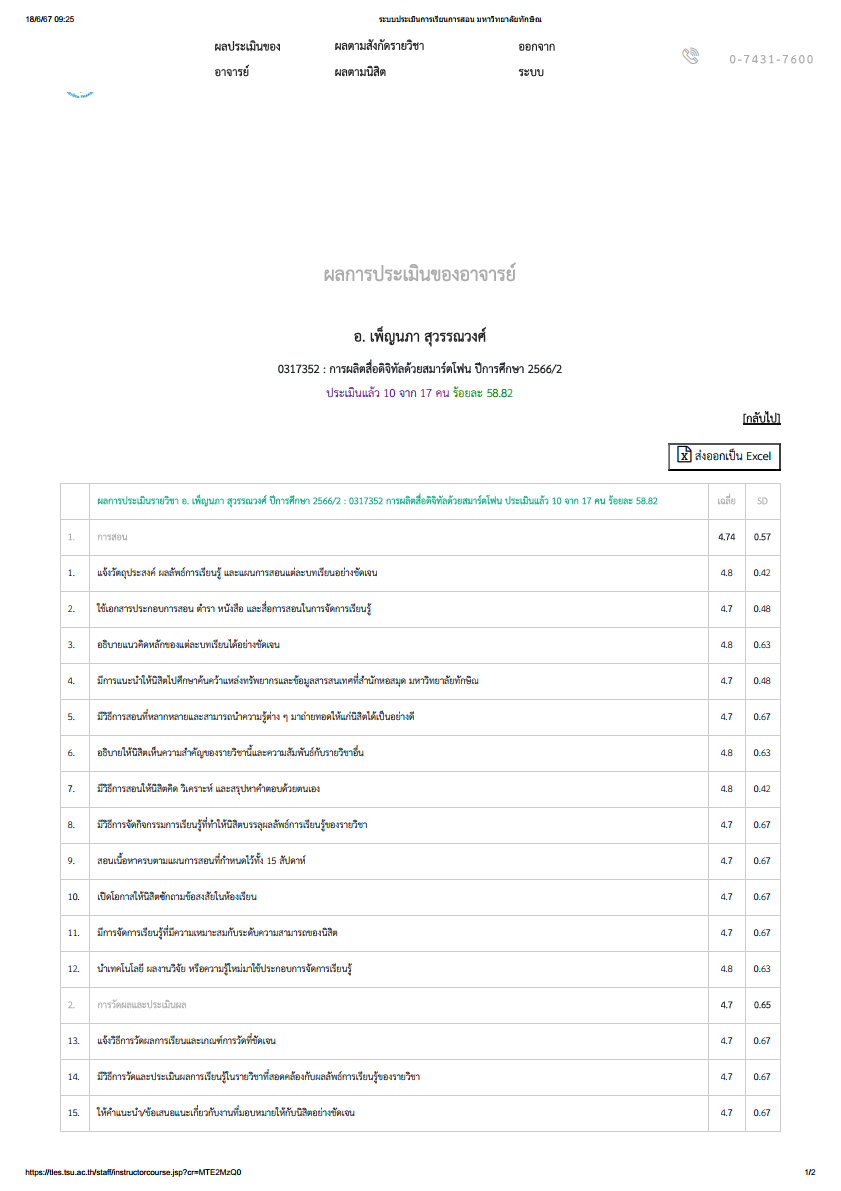 